STORYBOARD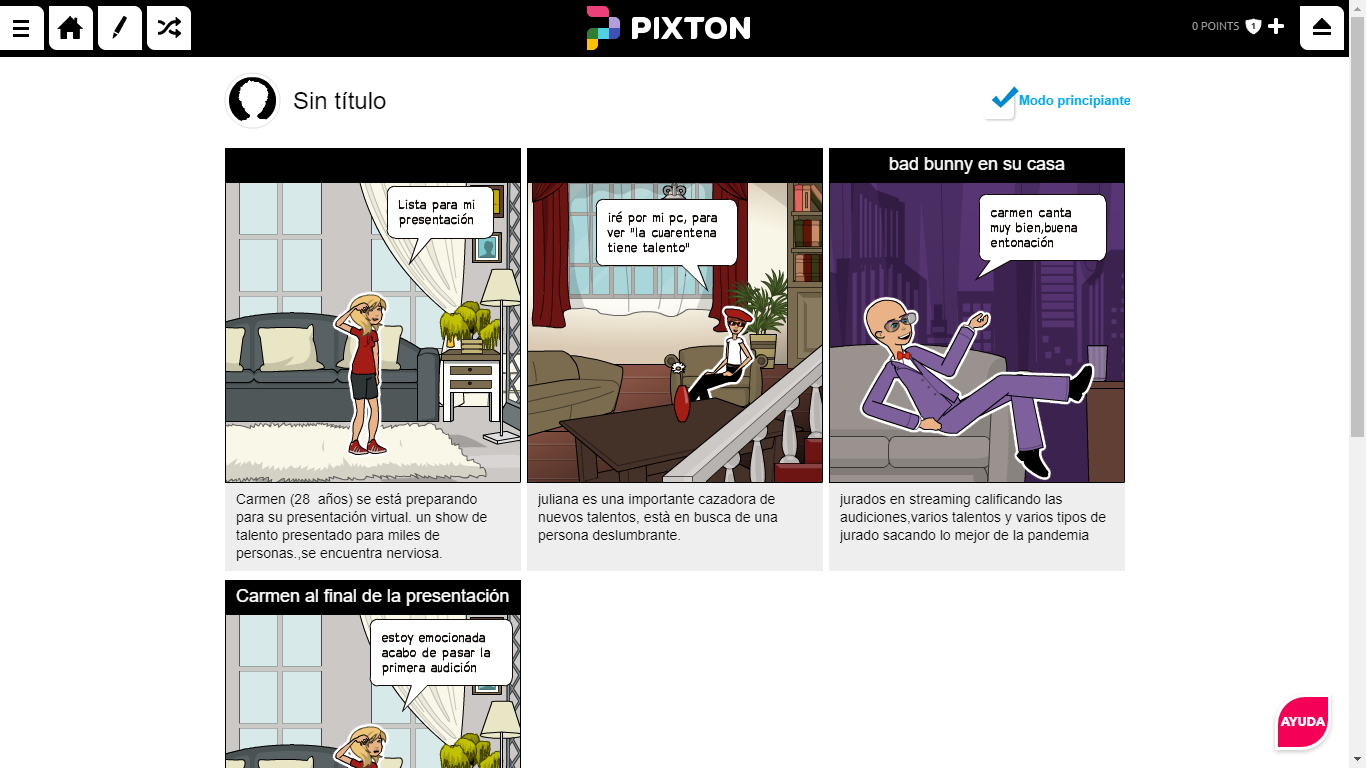 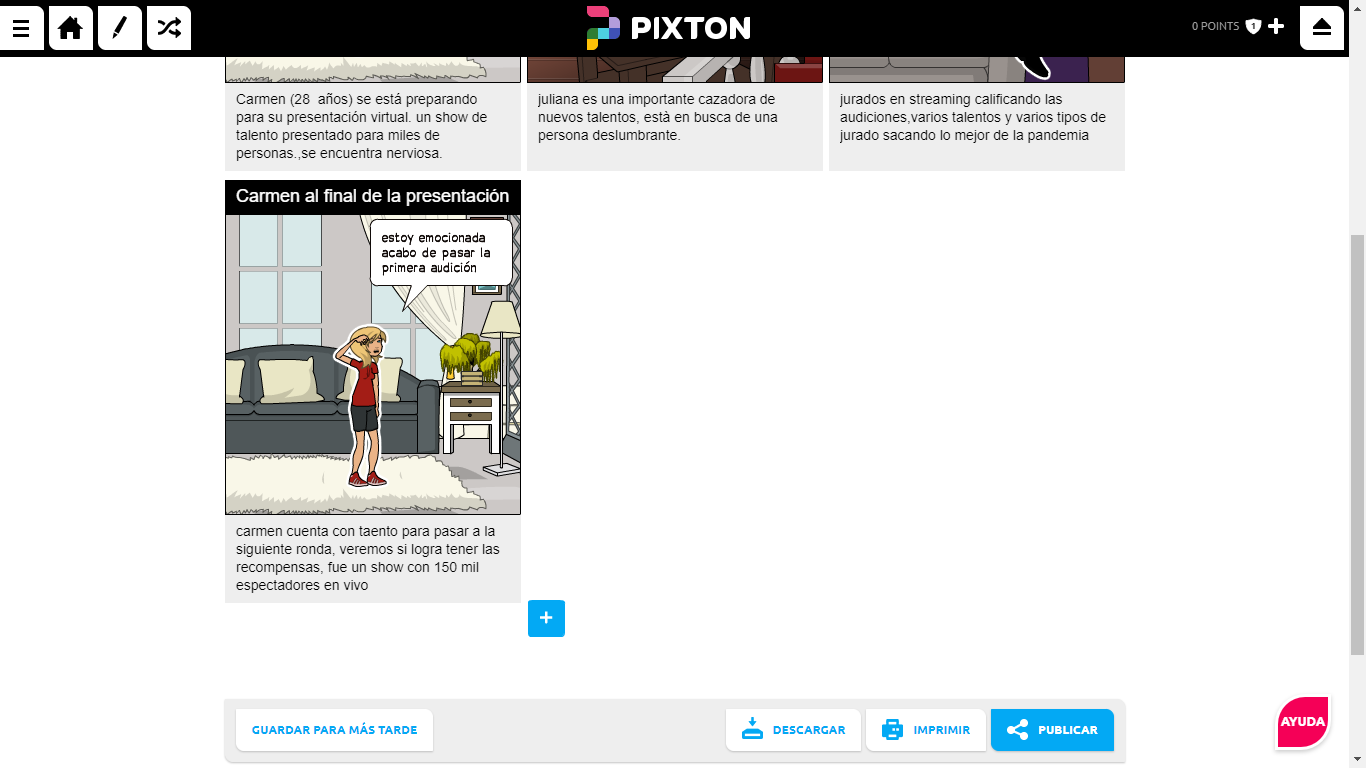 